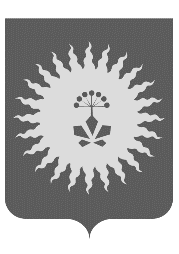 ДУМААНУЧИНСКОГО МУНИЦИПАЛЬНОГО ОКРУГАПРИМОРСКОГО КРАЯР Е Ш Е Н И ЕО внесении изменений в решение Думы района от 20.12.2019 № 503-НПА «О бюджете Анучинского муниципального округа на 2020 годи плановый период 2021-2022 годов»Принято Думой                    Анучинского муниципальногоокруга 23 декабря 2020 годаРуководствуясь Бюджетным кодексом РФ, Уставом Анучинского муниципального округа, Положением «О бюджетном устройстве в Анучинском муниципальном районе», внести изменения в решение Думы района от 20.12.2019 № 503-НПА «О бюджете Анучинского муниципального округа на 2020 год и плановый период 2021-2022 годов»: 1.  Статью 1 изложить в следующей редакции:1. Утвердить основные характеристики бюджета округа на 2020 год:1) общий объем доходов бюджета округа – в сумме 555867636.67 руб.;2) общий объем расходов бюджета округа – в сумме 556156540,8 руб.;3) размер дефицита бюджета округа – в сумме 889204,13руб.2. Установить иные показатели бюджета округа на 2020 год:	        источники внутреннего финансирования дефицита бюджета округа       согласно приложению 1 к настоящему решению.		3. Приложение 6 учесть в бюджете округа на 2020 год поступления доходов в объемах согласно приложению 2 к данному решению.		4.  Приложения 7 и 9 расходы бюджета округа изложить в новой редакции   согласно Приложениям 3 и 4 к данному решению.		5. Приложение 11 расходы муниципальных программ изложить в новой редакции согласно Приложению 5 к данному решению.		6. Утвердить объем резервного фонда на 2020 год в размере 1103234,51 рублей.	7. Настоящее решение опубликовать в средствах массовой информации     Анучинского муниципального округа.8. Настоящее решение вступает в силу со дня принятия и распространяется на правоотношения, возникающие с 1 января 2020 года.  ГлаваАнучинскогомуниципального округа                                                                С.А. Понуровскийс. Анучиноот 23 декабря 2020 года№  137-НПА